ВРАЧИВРАЧИВРАЧИСмирнова Ольга МихайловнаВрач-акушер-гинекологСтаж 22 года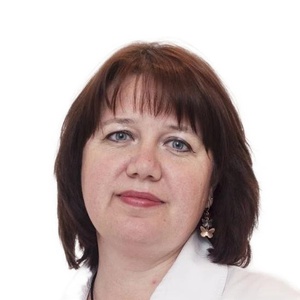 Юдина Юлия ЕвгеньевнаВрач-акушер-гинекологСтаж 13 лет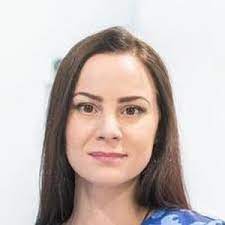 Белова Елена ВладимировнаЗаведующий врач-акушер-гинекологСтаж 34 года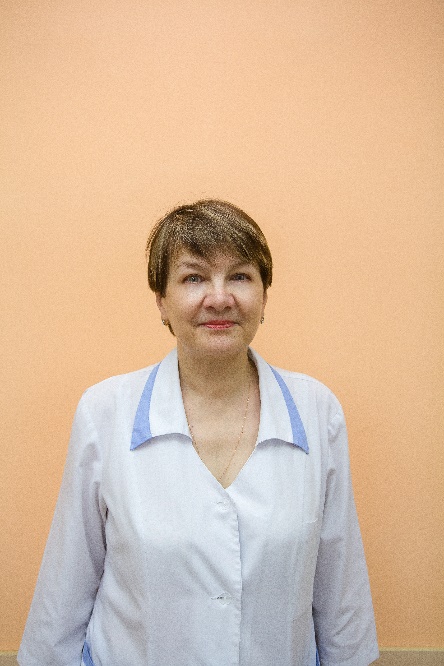 Шонбина Наталья АлександровнаВрач-акушер-гинекологСтаж 23 года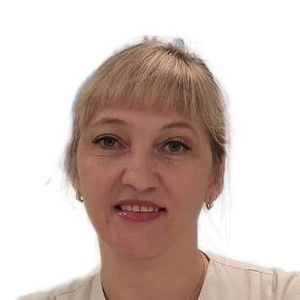 Кузнецова Наталья АлександровнаВрач-акушер-гинекологСтаж 18 лет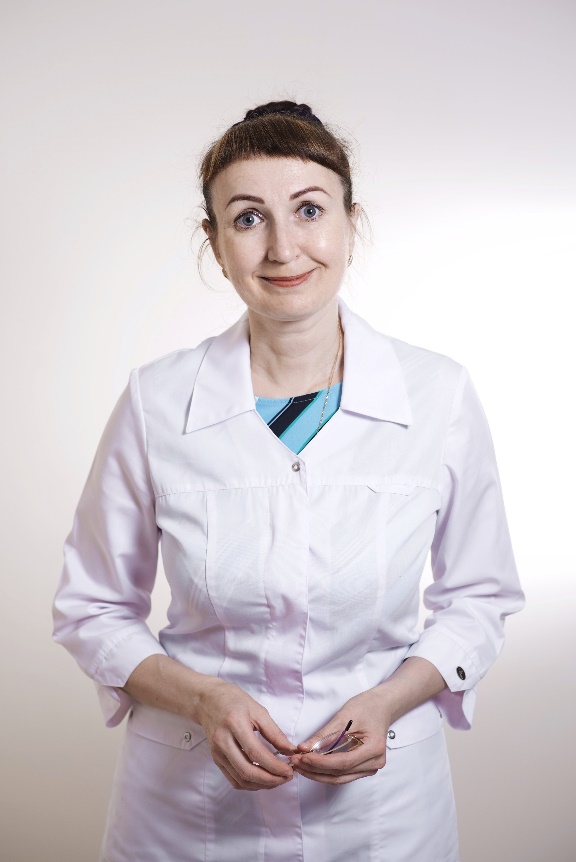 Кришталь Юрий МихайловичЗаведующий врач-акушер-гинекологСтаж 40 лет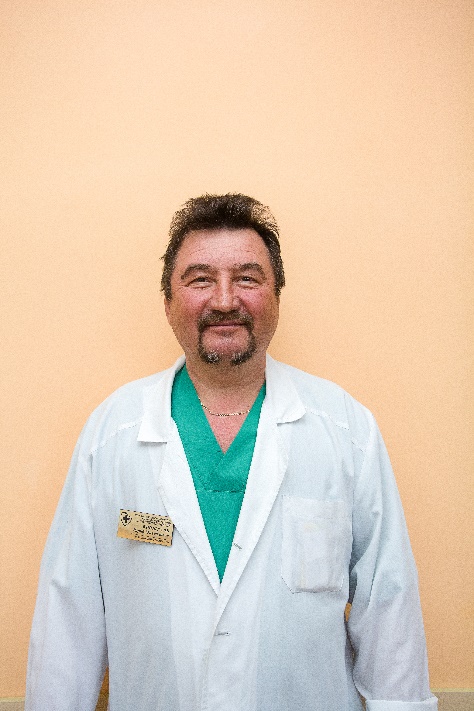 Силичев Михаил ЮрьевичЗаведующий Врач-акушер-гинекологСтаж 27 года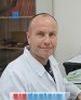 Вострова Юлия ИгоревнаЗаведующий отделением - врач-акушер-гинекологСтаж 19 лет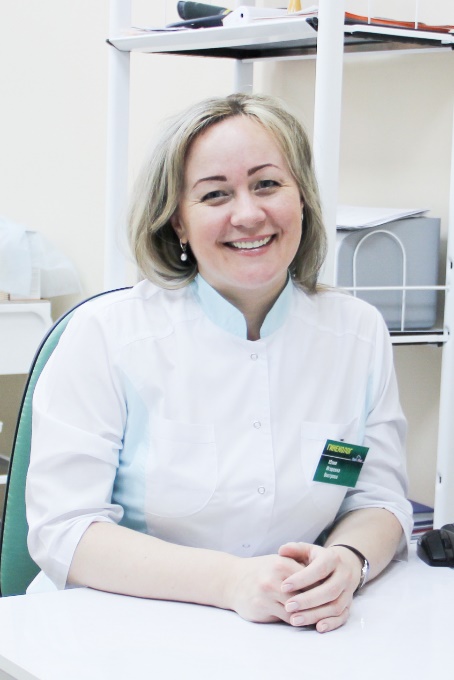 Чащина (Федотовская) Мария СергеевнаВрач-акушер-гинекологСтаж 10 лет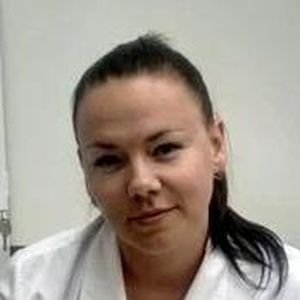 Мальцев Эдуард АлексеевичВрач-акушер-гинекологСтаж 22 года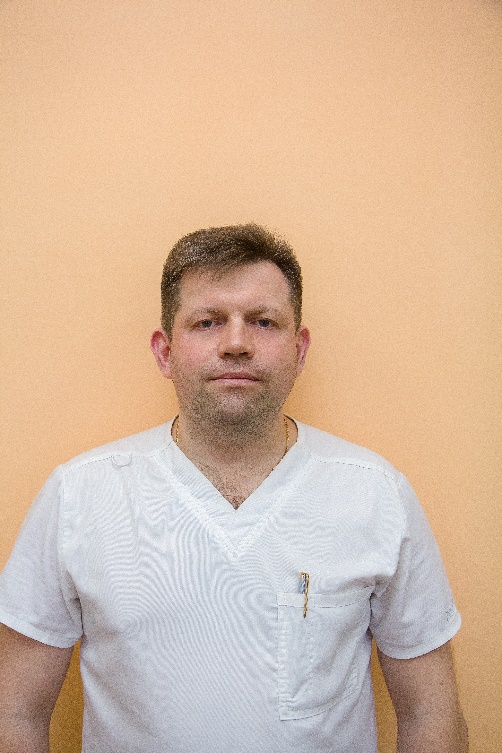 АКУШЕРКИАКУШЕРКИАКУШЕРКИМежакова Наталья ЕвгеньевнаСтаршая акушеркаСтаж 6 лет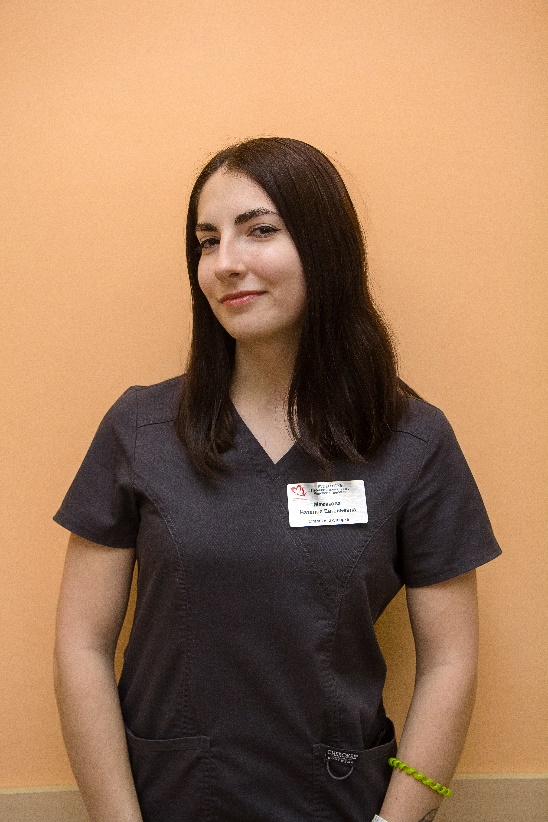 Папылева Полина ВитальевнаАкушеркаСтаж 4 года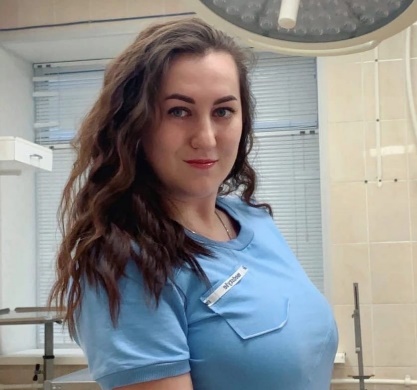 Белоусова Наталия ВладимировнаАкушерка Стаж 34 года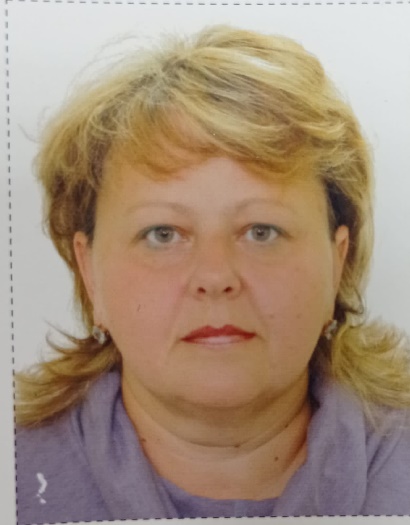 Костылева Ирина ИвановнаАкушеркаСтаж 34 года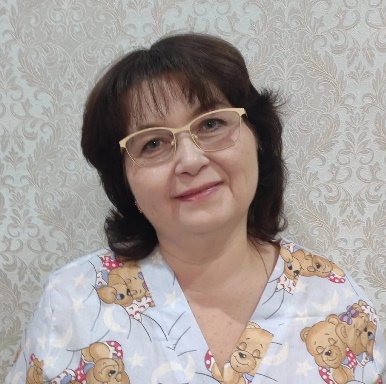 